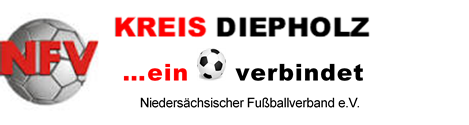      Quelle: www.nfv.de Schiedsrichter:Name:Vorname:Datum:     Spielklasse:      Spiel Nr.:      Heimverein:      Gastverein:      Angaben zum Spieler:Name:      Vorname:      Rückennummer:      Angaben zum Spieler:Verein:      Verein:      Verein:      Angaben zum Vorfall:Spielminute:      Aktueller Spielstand:      Aktueller Spielstand:      Aktueller Spielstand:      Aktueller Spielstand:      Aktueller Spielstand:      Aktueller Spielstand:      Angaben zum Vorfall:Wurde ein Strafstoß verhängt?Ja: Nein: Nein: wenn ja Tor ?: Ja: Nein:  Angaben zum Vorfall:Wo ereignete sich der Vorfall?Angaben zum Vorfall:Hat der Spieler das Spielfeld ruhig verlassen? Ja: Ja: Nein:      
(in der Stellungnahme darauf eingehen)Nein:      
(in der Stellungnahme darauf eingehen)Nein:      
(in der Stellungnahme darauf eingehen)Nein:      
(in der Stellungnahme darauf eingehen)Angaben zum Vorfall:Spieler vorher verwarnt bzw. auf Zeit des Feldes verwiesen (Jun.)?Ja: Ja: Nein: Nein: Nein: Nein: Schilderung des Sachverhalts: 

Ort, Datum:      	gez.:      